Родился 27 августа  1967г. в городе Ереван Армянской ССР. Русский Армянин.Образование высшее.Проживает в селе Пешково Азовского района Ростовской области с июля 1988 года. Гражданин СССР и Армянской ССР по рождению и по закону о гражданстве СССР.Собственности и счетов за рубежом, как и на территории СССР нет.Иного гражданства у членов семьи не имеется.Работает сапожником.Намерен приступить к защите своего Отечества – СССР, через восстановление обязательного исполнения Основного Закона СССР на всей территории СССР.АВТОБИОГРАФИЯ КАНДИДАТА В ДЕПУТАТЫВЕРХОВНОГО СОВЕТА СССР САРГСЯН  АРТУР СЕНИКОВИЧ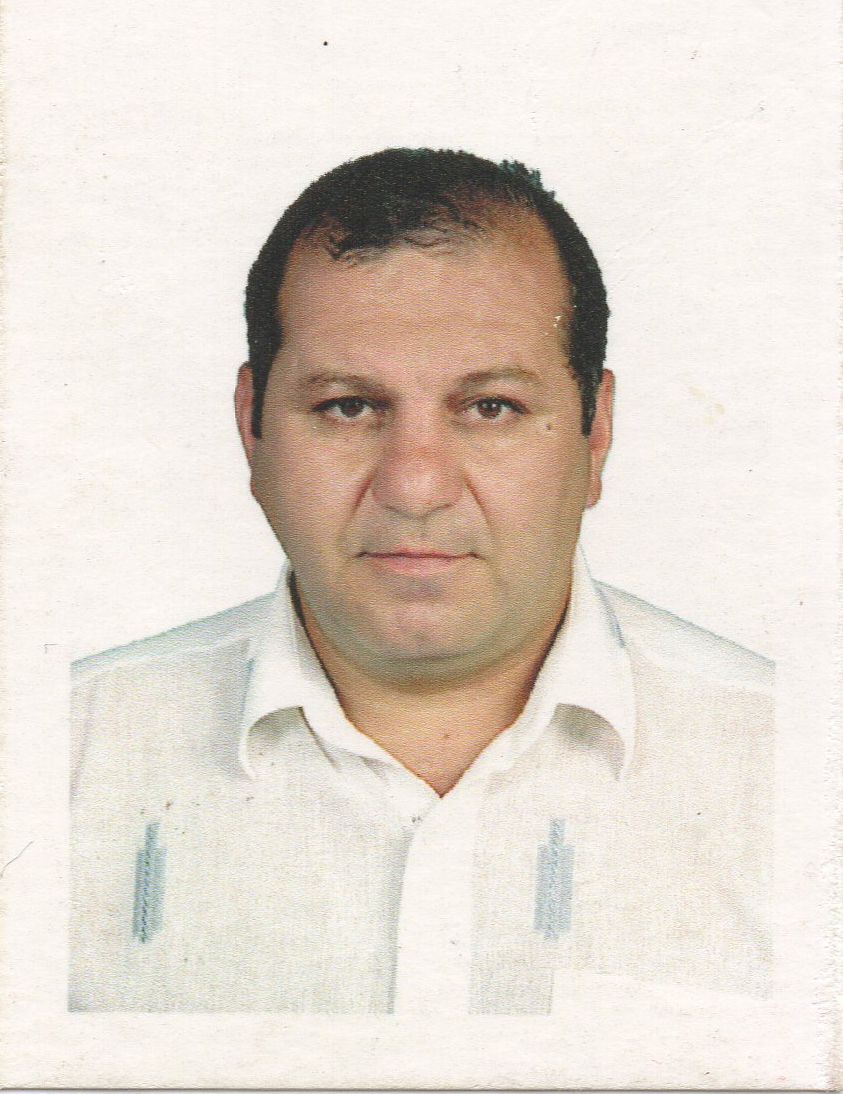 